Приложение към насоки, приети от националния съвет по антикорупционни политикиУтвърдил:Директор ОД „Земеделие“ Бургас:Лидия СтанковаДата: ГП/ОДЗ

Лидия Станкова (Директор)
04.08.2023г. 14:43ч.
ОДЗ-Бургас


Електронният подпис се намира в отделен файл с название signature.txt.p7s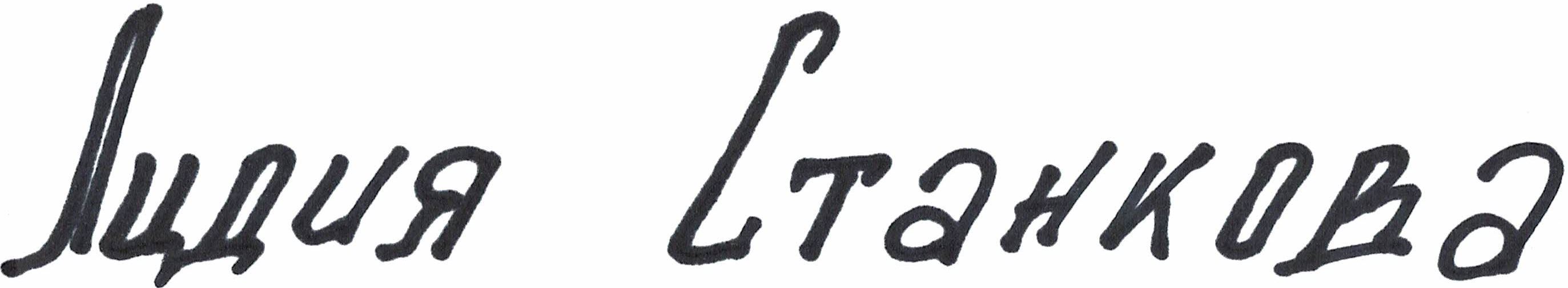 ОТЧЕТ ЗА ИЗПЪЛНЕНИЕ НА  АНТИКОРУПЦИОННИТЕ МЕРКИ ОТ ОБЛАСТНА ДИРЕКЦИЯ „ЗЕМЕДЕЛИЕ” БУРГАСПО АНТИКОРУПЦИОНЕН ПЛАН В СИСТЕМАТА НА МИНИСТЕРСТВО НА ЗЕМЕДЕЛИЕТО ЗА ПЕРИОДА  ЯНУАРИ - ЮНИ 2023Г.ОТЧЕТ ЗА ИЗПЪЛНЕНИЕ НА  АНТИКОРУПЦИОННИТЕ МЕРКИ ОТ ОБЛАСТНА ДИРЕКЦИЯ „ЗЕМЕДЕЛИЕ” БУРГАСПО АНТИКОРУПЦИОНЕН ПЛАН В СИСТЕМАТА НА МИНИСТЕРСТВО НА ЗЕМЕДЕЛИЕТО ЗА ПЕРИОДА  ЯНУАРИ - ЮНИ 2023Г.ОТЧЕТ ЗА ИЗПЪЛНЕНИЕ НА  АНТИКОРУПЦИОННИТЕ МЕРКИ ОТ ОБЛАСТНА ДИРЕКЦИЯ „ЗЕМЕДЕЛИЕ” БУРГАСПО АНТИКОРУПЦИОНЕН ПЛАН В СИСТЕМАТА НА МИНИСТЕРСТВО НА ЗЕМЕДЕЛИЕТО ЗА ПЕРИОДА  ЯНУАРИ - ЮНИ 2023Г.ОТЧЕТ ЗА ИЗПЪЛНЕНИЕ НА  АНТИКОРУПЦИОННИТЕ МЕРКИ ОТ ОБЛАСТНА ДИРЕКЦИЯ „ЗЕМЕДЕЛИЕ” БУРГАСПО АНТИКОРУПЦИОНЕН ПЛАН В СИСТЕМАТА НА МИНИСТЕРСТВО НА ЗЕМЕДЕЛИЕТО ЗА ПЕРИОДА  ЯНУАРИ - ЮНИ 2023Г.ОТЧЕТ ЗА ИЗПЪЛНЕНИЕ НА  АНТИКОРУПЦИОННИТЕ МЕРКИ ОТ ОБЛАСТНА ДИРЕКЦИЯ „ЗЕМЕДЕЛИЕ” БУРГАСПО АНТИКОРУПЦИОНЕН ПЛАН В СИСТЕМАТА НА МИНИСТЕРСТВО НА ЗЕМЕДЕЛИЕТО ЗА ПЕРИОДА  ЯНУАРИ - ЮНИ 2023Г.ОТЧЕТ ЗА ИЗПЪЛНЕНИЕ НА  АНТИКОРУПЦИОННИТЕ МЕРКИ ОТ ОБЛАСТНА ДИРЕКЦИЯ „ЗЕМЕДЕЛИЕ” БУРГАСПО АНТИКОРУПЦИОНЕН ПЛАН В СИСТЕМАТА НА МИНИСТЕРСТВО НА ЗЕМЕДЕЛИЕТО ЗА ПЕРИОДА  ЯНУАРИ - ЮНИ 2023Г.ОТЧЕТ ЗА ИЗПЪЛНЕНИЕ НА  АНТИКОРУПЦИОННИТЕ МЕРКИ ОТ ОБЛАСТНА ДИРЕКЦИЯ „ЗЕМЕДЕЛИЕ” БУРГАСПО АНТИКОРУПЦИОНЕН ПЛАН В СИСТЕМАТА НА МИНИСТЕРСТВО НА ЗЕМЕДЕЛИЕТО ЗА ПЕРИОДА  ЯНУАРИ - ЮНИ 2023Г.ОТЧЕТ ЗА ИЗПЪЛНЕНИЕ НА  АНТИКОРУПЦИОННИТЕ МЕРКИ ОТ ОБЛАСТНА ДИРЕКЦИЯ „ЗЕМЕДЕЛИЕ” БУРГАСПО АНТИКОРУПЦИОНЕН ПЛАН В СИСТЕМАТА НА МИНИСТЕРСТВО НА ЗЕМЕДЕЛИЕТО ЗА ПЕРИОДА  ЯНУАРИ - ЮНИ 2023Г.Корупционен риск – управление, разпореждане или разхождане на бюджетни средства и активи, вкл. обществени поръчкиКорупционен риск – управление, разпореждане или разхождане на бюджетни средства и активи, вкл. обществени поръчкиКорупционен риск – управление, разпореждане или разхождане на бюджетни средства и активи, вкл. обществени поръчкиКорупционен риск – управление, разпореждане или разхождане на бюджетни средства и активи, вкл. обществени поръчкиКорупционен риск – управление, разпореждане или разхождане на бюджетни средства и активи, вкл. обществени поръчкиКорупционен риск – управление, разпореждане или разхождане на бюджетни средства и активи, вкл. обществени поръчкиКорупционен риск – управление, разпореждане или разхождане на бюджетни средства и активи, вкл. обществени поръчкиКорупционен риск – управление, разпореждане или разхождане на бюджетни средства и активи, вкл. обществени поръчкиОписание на мяркатаНасоченост на мярката/организационен/ кадрови/ промени в нормативната уредбаКрайна цел на мярката Срок за изпълнение и етапиИндикатор Отговорно лицеИзпълнение/НеизпълнениеПричини при неизпълнение1. Включване на по-голям брой експерти при изготвяне на технически задания и технически спецификации за възлагане на обществени поръчки и прилагане на ротационен принцип за служителите, включени в комисиите по ЗОП. Организационен рискДа се предотврати възлагането на едни и същи служители изготвянето на техническите задания, определяне на изпълнителя на обществената поръчка и приемането и отчитането на изпълнението.постояненОпределени служители, участващи при изготвяне на техническите задания и спецификации да са различни от служителите, участващи в комисиите по подбор на кандидатите или участниците, разглеждане и оценка на офертите, провеждането на обществените поръчки, както и при осъществяването на контрола по приемане. Директор д “АПФСДЧР“През отчетния период не са възлагани обществени поръчки съгласно праговете определени в ЗОП.2. Ротация на служители от ОД ”Земеделие” Бургас при извършване на проверки, свързани с кампанията за подпомагане на земеделските стопани по интервенциите по директни плащания Организационен Ефективен контрол при извършване на проверкитепостояненБрой извършени проверки на  ротационен принцип.Констатирани нарушенияДиректор ОД „З“ БургасКампанията за подаване на заявления за директни плащания през 2023 г. за първи път се прилага по новите правила, залегнали в Стратегическия план за периода 2023-2027г., с нова нормативна база, различен начин на кандидатстване, нови интервенции, което наложи създаване на организация на работа за всяко ОСЗ на територията на област Бургас, съобразно спецификата на всяка община. Усвояването на Новата нормативна база, която бе публикувана поетапно почти до края на кампанията, променения няколко пъти срок за подаване и редакция на заявленията за Кампанията с и без санкции, честите неработещи функции в ИСАК и СЕУ, перманентното разработване на функционалностите на системите, внедрявани поетапно, според това коя функционалност е разработена и тествана, отпочването на Кампанията на 12 май до 21 юли 2023 г.. и не на последно място предоставяне на земеделските стопани повече време, за да се запознаят с новите нормативни изисквания за  интервенциите, за които ще кандидатстват през 2023г., създадоха негативни предпоставки за прилагането на принципа на ротация при извършване на проверките, свързани с кампанията за подпомагане на земеделските стопани по интервенциите по директни плащания.Отчитайки тези обективни дадености, с цел безпроблемно приключване на Кампания 2023, не бе отчетена пълна необходимост от ротация на служителите  във всички ОСЗ. Бе предприето назначаване на длъжност началник на ОСЗ Руен, на гл. експерт от ОСЗ Карнобат;Ст. Експерт от ОСЗ Бургас, работи по време на кампанията в ОСЗ Карнобат. 3. Периодична промяна на служителите от ОСЗ и ОД“З“ Бургас,  включени в състава на комисиите по чл.33, ал.6 от ЗСПЗЗ относно възстановяване на собствениците по реда на ЗСПЗЗ и ЗВСГЗГФОрганизационенпостояненИздадени заповеди за промяна на състава на комисиите по чл. чл.33, ал.6 от ЗСПЗЗС цел намаляване на вероятността от оказване на натиск и обвързване на членовете на комисиите за възстановяване право на собственостДиректор ОД „З“ БургасС цел намаляване на вероятността от оказване на натиск и обвързване на членовете на комисиите за възстановяване право на собственост на територията на всички общини в област Бургас със заявителите, Директорът на Областна дирекция „Земеделие“ Бургас, със заповеди с номера РД -04-32/13.02.2023г., РД-04-44/27.02.2023г., РД-0446/27.02.2023г., РД-04-82/09.05.2023г., РД-04-83/09.05.2023г. за комисиите в общините Айтос, Руен, Бургас, Несебър, Карнобат, Малко Търново, е наредил  ротации на началниците на ОСЗ при ОД “З“ Бургас. За отчетния период са постановени 860 бр. решения за възстановяване на собствеността и обезщетяване на собствениците по реда на ЗСПЗЗ и ЗВСГЗГФ от комисиите, както следва: ОСЗ Бургас-5, ОСЗ Несебър -2, ОСЗ Средец - 1, ОСЗ Созопол - 850, ОСЗ Руен - 1, ОСЗ Поморие – 1.   4. Осигуряване на принципа на ротация при подготовка, провеждане и последващ контрол при изпълнението на тръжните процедуриОрганизационенОрганизационенПревенция на корупцията, спазване на нормативната уредба.постояненНамаляване на подадените жалби във връзка с проведените тръжни процедуриДиректор „АПФСДЧР“, главен експерт ДПФВ Областна дирекция „Земеделие“ Бургас, за 2023г, не са подадени жалби във връзка с проведените тръжни процедури.През първото шестмесечие на 2023г., в Областна дирекция „Земеделие“ Бургас, са проведени 3 процедури по реда на чл. 24а, ал. 1 от ЗСПЗЗ, чл. 47б от ППЗСПЗЗ за отдаване под наем и аренда на земи от ДПФ.1.	Втора тръжна сесия за стопанската 2022/2023 г., обявена със Заповед № РД – 04 -2/03.01.2023 г. на директора на ОД „Земеделие“ – Бургас, за отглеждане на едногодишни полски култури, многогодишни фуражни, житни бобови и техните смеси. Процедурата е проведена на 24.01.2023 г., сключени са 9 договора за отглеждане на едногодишни полски култури, многогодишни фуражни, житни бобови и техните смеси, с предоставени 209,826 дка. за срок от 5 години, 2 договора за отглеждане на едногодишни полски култури за срок от 1 година, с предоставени 75,745 дка. и 1 договор за създаване и отглеждане на трайни насаждения (бадеми) с предоставени 77,820 дка. Наемните вноски за сключените договори са платени на 100% за стопанската година в размер на 11 812 лева. 2.	Първа тръжна сесия за отдаване под наем на пасища, мери и ливади от ДПФ по реда на чл. 37и, ал. 13 от ЗСПЗЗ, обявена със Заповед № РД – 04 -3/03.01.2023 г. на директора на ОД „Земеделие“ – Бургас, проведена на 08.02.2023 г., сключени са 6 договора, с предоставени 1 940,924 дка. Дължимите по договорите наемни вноски в размер на 32 912 лева са платени на 100%.3.	Втора тръжна сесия за отдаване под наем на пасища, мери и ливади от ДПФ по реда на чл. 37и, ал. 14 от ЗСПЗЗ, обявена със Заповед № РД – 04 -56/10.03.2023 г. на директора на ОД „Земеделие“ – Бургас, проведена на 31.03.2023 г., сключени са 2 договора, с предоставени 95,389 дка. Дължимите по договорите наемни вноски в размер на 1 169,00 лева са платени на 100%.                За осигуряване и гарантиране на прозрачност при провеждане на тръжните процедури, участие в комисиите имат определени от отдел „Координация и административен контрол“ експерти от  Областна администрация Бургас.                 В изпълнение на Заповед № РД 04-77/24.04.2023г. на директора на ОД „Земеделие“ – гр. Бургас се извършиха теренни проверки по график, както и административни на имотите от ДПФ по реда на чл. 47, ал. 8 от ППЗСПЗЗ, на територията на всяка община, като за целта се ползваха наличните данни и материали от КВС, ортофото карта, КК, GNSS за теренните проверки, и данни от изготвено пространствено сечение между имотите от КВС и КК на парцелите, заявени за подпомагане по схеми и мерки за директни плащания на площ. Съгласно заповедта, ротации на служители се извършиха в ОСЗ Несебър, ОСЗ Поморие, ОСЗ Карнобат, ОСЗ Созопол, ОСЗ Приморско-Царево, ОСЗ Бургас-офис Малко Търново.                  В резултат на извършените проверки, на основание чл.34, ал.8 от ЗСПЗЗ, са установени 4-ма неправомерни ползватели за неправомерно ползване на  имоти от ДПФ или части от тях за 18,78 дка, на стойност 908 лв..5. Ротация на служителите от ОД“З“ при осъществяване на последващ контрол по издадени положителни становища по реда на чл. 11, ал.1,т.4 от Наредба 19 от 25.10.2012г. за строителство в земеделски земи без промяна предназначението им.ОрганизационенОрганизационенНамаляване на риска от оказване на съдействие върху служителите от ОД“З“ Бургас, които осъществяват контрол по прилагането на Наредба 19 от 25.10.2012г. за строителство в земеделски земи без промяна предназначението им.постояненБрой извършени проверки на ротационен принцип. Констатирани нарушенияинж. Тонка Драганова, гл. експерт гд „АР“,гл. секретарЗа намаляване на риска от оказване на съдействие върху служителите от ОД „З“ Бургас, които осъществяват контрол по прилагането на Наредба 19 от 25.10.2012г. за строителство в земеделски земи без промяна предназначението им, ОД „З“ Бургас перманентно създава организация за ротация на служителите при извършване на теренни проверки на място, във връзка с входирани преписки за издаване на положително становище за строителство в земеделски земи. Конкретно: в проверките на терен участва гл. Секретар; Началник ОСЗ или друг експерт. Извършени са три проверки от комисии, в които са взели участие различни експерти от ОД “З“ Бургас на територията на община Несебър. За констатираните нарушения е връчен 1 акт за извършено административно нарушение.6.Ротация на служители от Областните дирекции „Земеделие” при извършване на проверки, свързани с процедурите по промяна предназначението на земеделската земя за неземеделски нуждиОрганизационенОрганизационенПревенция на корупцията,спазване на нормативната уредба/ ЗОЗЗ, ППЗОЗЗ/Ефективен контрол приизвършване на проверките. Намаляване на вероятността от оказване на натиск върху членовете на комисията при издаване на констативни протоколи.постояненБрой извършени проверки на ротационен принцип. Констатирани нарушенияинж. Тонка Драганова, гл. експерт гд „АР“гл. секретарЗа намаляване на риска от оказване на съдействие върху служителите от ОД „З“ Бургас, които осъществяват контрол при извършване на проверки, свързани с процедурите по промяна предназначението на земеделската земя за неземеделски нужди, в комисиите, които са извършили 17 теренни проверки на място по повод констатирано строителство и неизползване на имотите по предназначение, участват различни служители от ОД “З“ Бургас. Конкретно: в проверките на терен участва гл. секретар; началник ОСЗ или друг експерт.  За констатираните нарушения са връчени 25 Акта за извършени административни нарушения.7. Ротация на служители от Областните дирекции „Земеделие” при участие в комисиите за установяване на пропаднали площи, вследствие на неблагоприятни климатични условия.ОрганизационенОрганизационенЕфективен контрол при извършване на проверките. Намаляване на вероятността от оказване на натиск върху членовете на комисията при издаване на констативни протоколи.постояненБрой извършени проверки на ротационен принцип.Директор на ОД „З“ Бургасглавен експерт Венета Златева, гд „АР“ С цел извършване на ефективен контрол на проверките и намаляване на вероятността от оказване на натиск върху членовете на комисията при издаване на констативни протоколи за предоставяне на "Помощ за компенсиране на щетите по земеделските култури, причинени от неблагоприятни климатични събития", Директорът на ОД „З“ Бургас, със заповед РД -04-57/15.03.2023г. е определил  членовете на Експертните комисии, които ще участват при установяване на пропадналите площи, вследствие на неблагоприятни климатични условия и разпоредил ротация на експертните комисии на ОСЗ Руен с ОСЗ Айтос и ОСЗ Бургас с ОСЗ Камено както следва:1.ОСЗ Руен е издала за община Айтос- 10 бр. протоколи, от които 7 бр. констативни и 3бр. обикновени протоколи за настъпило неблагоприятно климатично събитие/слана/ при овощни култури-бадеми, орехи, кайсии, череши и бадеми;2.ОСЗ Айтос е издала за община Руен - 7 бр. протоколи, от които 2 бр. констативни и 5 бр. обикновени протоколи за настъпило неблагоприятно климатично събитие/слана/ при овощни култури - бадеми, киви, кайсии и праскови3.ОСЗ-Бургас е издала за община Камено - 2 бр. протоколи, от които 1 бр. констативен и 1 бр. обикновен протоколи за настъпило неблагоприятно климатично събитие /измръзване/ при овощни култури – бадеми;4.ОСЗ Камено е издала за община Бургас -2 бр. протоколи, от които 1 бр. констативен и 1 бр. обикновен протоколи за настъпило неблагоприятно климатично събитие /измръзване/ при овощни култури – бадеми.Корупционен риск – предоставяне на административни услуги, концесии, издаване на лицензи и разрешения, регистрационни режими Корупционен риск – предоставяне на административни услуги, концесии, издаване на лицензи и разрешения, регистрационни режими Корупционен риск – предоставяне на административни услуги, концесии, издаване на лицензи и разрешения, регистрационни режими Корупционен риск – предоставяне на административни услуги, концесии, издаване на лицензи и разрешения, регистрационни режими Корупционен риск – предоставяне на административни услуги, концесии, издаване на лицензи и разрешения, регистрационни режими Корупционен риск – предоставяне на административни услуги, концесии, издаване на лицензи и разрешения, регистрационни режими Корупционен риск – предоставяне на административни услуги, концесии, издаване на лицензи и разрешения, регистрационни режими Корупционен риск – предоставяне на административни услуги, концесии, издаване на лицензи и разрешения, регистрационни режими Корупционен риск – предоставяне на административни услуги, концесии, издаване на лицензи и разрешения, регистрационни режими Корупционен риск – предоставяне на административни услуги, концесии, издаване на лицензи и разрешения, регистрационни режими Корупционен риск – предоставяне на административни услуги, концесии, издаване на лицензи и разрешения, регистрационни режими Описание на мяркатаНасоченост на мярката – организационен/ кадрови/ промени в нормативната уредбаНасоченост на мярката – организационен/ кадрови/ промени в нормативната уредбаКрайна цел на мярката Срок за изпълнение и етапиИндикаторОтговорно лицеИзпълнение/неизпълнениеПричини при неизпълнениеПричини при неизпълнение1. Актуализиране  и публикуване на информацията за предоставяните от ОД“З“ административни услуги –вид, такси, срокове,/публикувани на официалната интернет страница ма Дирекцията и в Регистъра на услугите на ИИСДА/Своевременно вписване и заличаване на услугите в Регистъра на услугите, периодични проверки на качеството на предоставената информация.Организационни промени. Промени в нормативните актове и вътрешни нормативни актовеОрганизационни промени. Промени в нормативните актове и вътрешни нормативни актовеПрозрачност и информираност на потребителитепостояненПостоянно актуализиране на информацията-вписване или заличаване на услуги в Регистъра на услугите, предвид настъпила промяна в правните основания за предоставянето им. Осигуряване на информация за предоставените услуги по всички утвърдени начини. Периодични проверки на качеството на предоставяната информация.Гл. директор  гд„АР“1.1ОД “З“ Бургас перманентно актуализира информацията, свързана с административното обслужване, публикувана на интернет страницата на Дирекцията. Същата е систематизирана основно в рубрика „Административно обслужване“.1.2. Утвърдена е нова Харта на клиента със Заповед № РД-04-52/07.03.2023 г. на Директора на ОД „Земеделие“- Бургас. Хартата на клиента е приета на 12.05.2020г.и е актуализира на 07.03.2023г. със следните приложения:Приложение № 1 – Протокол за отразяване на устно внесено исканеПриложение № 2 – Заявление свободен текстПриложение № 3 – Заявление за комплексно административно обслужванеПриложение № 4 – Списък с предоставяните административни услугиПриложение № 5 – Анкета удовлетвореност потребителиПриложение № 6 – Основни нормативни актове, свързани с дейността ОД „Земеделие” – Бургас и общинските служби по земеделие, при административното обслужване и работата с предложения и сигнали на граждани.Приложение № 7 – Общи стандарти за качество на административното обслужванеПриложение № 8 – Списък с адреси и телефони на ОСЗ-ОД “З“ Бургас1.3. Своевременно са актуализирани Обща информация за потребителите и стандартите за видовете административни услуги.1.4. Със същата заповед са утвърдени  нови Вътрешни правила за организацията на административното обслужване.1.5. Направен е преглед и актуализация на информацията за административните услуги,  вписана в АР.2.Насърчаване на гражданите за попълване на анкетни карти за оценка на качеството при предоставяне на административни услуги и проучване на мнението им за качеството на административното обслужване.Организационен риск, Активност на служителите, спазване на етични нормиОрганизационен риск, Активност на служителите, спазване на етични нормиДа се установи какво е нивото на административното обслужване.По-голям брой попълнени анкетни карти. Постигане на по-широк обхват на анализа на изразеното мнение от потребителите на АУ. Повишаване на качеството на АОГл. директор  гд „АР“, гл. експерт Велина Савева2.Областна дирекция „Земеделие“ Бургас е предоставила възможност на гражданите да попълват ежедневно анонимна „Анкетна карта за проучване мнението на гражданите относно административното обслужване", с цел да се оцени удовлетвореността на бенефициентите и работата на експертите. Анкетният формуляр, след попълване се поставя в Кутия за сигнали, жалби и предложения, която е на разположение на гражданите в дирекцията и ОСЗ. На основание на заповед на директора на ОД “З“ Бургас е назначена комисия, която да  проверява кутията на определен срок, да изготвя протокол, който да се предоставя на директора. Изготвен и публикуван на страницата е Годишен доклад за оценка на удовлетвореността на потребителите от ОД "Земеделие" Бургас за 2022г., в изпълнение на нормативните изисквания на чл. 24, ал. 6, 7 и 8 от Наредбата за административното обслужване (НАО), както и Доклад за оценка на удовлетвореността на потребителите от ОД ”Земеделие” – Бургас за периода 01.01.2023-30.06.2023 г.,  За периода м. януари 2023 г. – м. юни 2023 г. са постъпили 24 бр. анкетни формуляра. След извършен анализ се установи, че потребителите на административните услуги, които са отразили своите мнения, са изключително доволни от обслужването. Анализът показва, че 100% от попълнените анкетни карти за периода са с положителна оценка.3.Информиране и насърчаване на гражданите да подават заявления за административни услуги по електронен път, подписан с валиден електронен подписОрганизационен риск.Организационен риск.Предоставяне на по голям брой административни услуги по електронен път.постояненБрой заявления за административни услуги, подадени по електронен път, подписани с КЕП, брой административни услуги, предоставени по електронен път. Главен секретар, Директор Д“АПФСДЧР“3. ОД „Земеделие“ Бургас е осигурила възможност за ползване на електронните административни услуги, предоставяни чрез използване на квалифициран електронен подпис (КЕП).     362 броя заявления за административни услуги по електронен път, предоставяни от ОД „Земеделие“ Бургас от лица, притежаващи квалифициран електронен подпис са както следва:ОД „З“ Бургас – 200бр.ОСЗ Айтос – 22 бр.ОСЗ Бургас – 50 бр.ОСЗ Камено – 4 бр.ОСЗ Несебър – 7 бр.ОСЗ Поморие – 21бр.ОСЗ Приморско-Царево -15бр.ОСЗ Руен – 6 бр.ОСЗ Сунгурларе – 7 бр.ОСЗ Средец – 6 бр.ОСЗ Созопол – 24 бр.Корупционен риск – празноти в закони и неясна нормативна уредба, предоставящи за противоречиво тълкуване и/или прилагане на нормативните актовеКорупционен риск – празноти в закони и неясна нормативна уредба, предоставящи за противоречиво тълкуване и/или прилагане на нормативните актовеКорупционен риск – празноти в закони и неясна нормативна уредба, предоставящи за противоречиво тълкуване и/или прилагане на нормативните актовеКорупционен риск – празноти в закони и неясна нормативна уредба, предоставящи за противоречиво тълкуване и/или прилагане на нормативните актовеКорупционен риск – празноти в закони и неясна нормативна уредба, предоставящи за противоречиво тълкуване и/или прилагане на нормативните актовеКорупционен риск – празноти в закони и неясна нормативна уредба, предоставящи за противоречиво тълкуване и/или прилагане на нормативните актовеКорупционен риск – празноти в закони и неясна нормативна уредба, предоставящи за противоречиво тълкуване и/или прилагане на нормативните актовеКорупционен риск – празноти в закони и неясна нормативна уредба, предоставящи за противоречиво тълкуване и/или прилагане на нормативните актовеКорупционен риск – празноти в закони и неясна нормативна уредба, предоставящи за противоречиво тълкуване и/или прилагане на нормативните актовеКорупционен риск – празноти в закони и неясна нормативна уредба, предоставящи за противоречиво тълкуване и/или прилагане на нормативните актовеКорупционен риск – празноти в закони и неясна нормативна уредба, предоставящи за противоречиво тълкуване и/или прилагане на нормативните актовеОписание на мяркатаНасоченост на мярката – организационен/ кадрови/ промени в нормативната уредбаНасоченост на мярката – организационен/ кадрови/ промени в нормативната уредбаКрайна цел на мярката Срок за изпълнение и етапиИндикатор Отговорно лицеИзпълнение/неизпълнениеПричини при неизпълнениеПричини при неизпълнение4.Актуализиране на утвърдени правила и процедурно във връзка с прилагане на Закона за лични данни при необходимост след извършен преглед на тяхната актуалност. Организационен рискОрганизационен рискПравилно прилагане на нормативната уредба, регламентираща защитата на лични данни в ОД“З“ постояненИзвършена актуализацияГлавен секретар, Директор Д“АПФСДЧР“4.1.Защитата на личните данни на всеки гражданин е от изключителна важност за ОД „Земеделие“- Бургас. Поради тази причина са предприети необходимите технически и организационни средства за защитата им, част от които е и настоящата Политика по защита на личните данни. В ОД „Земеделие“ -Бургас се използва надеждна и лицензирана антивирусна защита;4.2.Осигурена е защита на вътрешната мрежа в ОД „Земеделие“ -Бургас, чрез използване на защитна стена.4.3.Със заповед  РД-11-634/20.12.2019г. на директора на ОД „З“ Бургас са утвърдени Вътрешни правила за мрежова и информационна сигурност в ОД“З“ Бургас.Други мерки с оглед специфичните рискове в съответните ведомстваДруги мерки с оглед специфичните рискове в съответните ведомстваДруги мерки с оглед специфичните рискове в съответните ведомстваДруги мерки с оглед специфичните рискове в съответните ведомстваДруги мерки с оглед специфичните рискове в съответните ведомстваДруги мерки с оглед специфичните рискове в съответните ведомстваДруги мерки с оглед специфичните рискове в съответните ведомстваДруги мерки с оглед специфичните рискове в съответните ведомстваДруги мерки с оглед специфичните рискове в съответните ведомстваДруги мерки с оглед специфичните рискове в съответните ведомстваДруги мерки с оглед специфичните рискове в съответните ведомстваОписание на мяркатаНасоченост на мярката – организационен/ Насоченост на мярката – организационен/ Крайна целСрок за изпълнение и етапиИндикатор Отговорно лицеИзпълнение/неизпълнениеПричини при неизпълнениеПричини при неизпълнение1. Осигуряване на публичност на водената от МЗм политика в отрасъл „Земеделие“ чрез предоставянето на актуална информация, провеждане и участието в публични събития, информационни кампании, интервюта и др. на национално и регионално нивоОрганизационенОрганизационенДиректор ОД “З“ Бургасначалници на ОСЗ   С цел осигуряване на публичност на водената от МЗм политика по предоставяне на актуална информация по различните интервенции, разписани в Стратегическия план, с цел запознаване на земеделските стопани с условията за прилагането на инструментите по него, Областна дирекция „Земеделие“ Бургас подпомогна организацията, участва с експертите от ОСЗ и ОД “З“ Бургас и осигури присъствието на земеделските стопани от област Бургас на посочените по - долу информационни кампании както следва:1.      Информационен Семинар, организиран и проведен на 23.11.2022г.от  Българският фермерски съюз, с експерти от МЗм на тема „Стратегически план за развитие на земеделието и селските райони и предстояща Кампания директни плащания 2023 г.“;2. Националната информационна кампания на Министерството на земеделието за Стратегическия план, проведена на 13.02.23 г. Ямбол за земеделски стопани от областите Бургас, Сливен и Ямбол;3.       Семинар на тема „Стратегически план за развитие на земеделието и селските райони и предстояща Кампания директни плащания 2023 г.“, организиран от НССЗ, който се проведе на 28.02.2023г. с експерти от НССЗ-офис Бургас;4.     Информационен семинар по Стратегическия план - „Очаквания към старта на Кампания 2023 – възможности и основни предизвикателства за агросектора“, проведен през март, като част от Национална информационна кампания за възможностите за подкрепа на земеделските стопани, организиран от Български фермерски съюз.Посочване на възможни начини за подаване на сигналиПосочване на възможни начини за подаване на сигналиПосочване на възможни начини за подаване на сигналиПосочване на възможни начини за подаване на сигналиПосочване на възможни начини за подаване на сигналиПосочване на възможни начини за подаване на сигналиПосочване на възможни начини за подаване на сигналиПосочване на възможни начини за подаване на сигналиПосочване на възможни начини за подаване на сигналиПосочване на възможни начини за подаване на сигналиПосочване на възможни начини за подаване на сигналиАдресE-mail адресE-mail адресТелефонен номерТелефонен номерСпециални кутии, поставени в администрацията /описание на местонахождението/Специални кутии, поставени в администрацията /описание на местонахождението/Специални кутии, поставени в администрацията /описание на местонахождението/Специални кутии, поставени в администрацията /описание на местонахождението/ДругиДругиАдрес1. гр. Бургас, ул. Цар Иван Шишман № 8, ет.1;2.гр. Айтос,  ул." Богориди " № 2;гр. Бургас, ул. " Фердинандова " №5 , ет.3;  3.гр. Камено, ул." Освобождение " № 84; 4.гр. Карнобат, ул. " Съби Димитров " № 21; 5.гр. Малко Търново, ул. "Илия Бояджиев " № 1; 6.гр. Несебър, ул. " Еделвайс " № 6;    7.гр. Поморие, ул. " Солна " № 5;       8.гр. Приморско, ул. " Трети март " № 56; 9.с. Руен, ул. " Изгрев " № 23;  10.гр. Созопол, ул. "Аполония " № 31;            11.гр. Средец, пл. "България" № 8; ет. 1;12.гр. Сунгурларе,  ул. "Кооперативна " № 6; 13.гр. Царево, ул. "Крайморска" № 14;E-mail адрес
zemedelie@odzburgas.comE-mail адрес
zemedelie@odzburgas.comТелефонен номерТел: (+35956) 84 43 03, Факс: (+35956) 84 43 030879021033087902105608790210520879021063087902105508790210380879021036087902104008790153170879021035087902105308790210320879015316Телефонен номерТел: (+35956) 84 43 03, Факс: (+35956) 84 43 030879021033087902105608790210520879021063087902105508790210380879021036087902104008790153170879021035087902105308790210320879015316Кутиите за сигнали, жалби и предложения са поставени на видно място, непосредствено до офисите на звената за административни услуги в дирекцията и всички ОСЗ. В постоянната секция на официалната страница на ОД „З“ Бургас, в раздел „Сигнали за корупция“ е посочен телефонен номер, осигуряващ възможност да се подаде сигнали, за отчетния период м. януари 2023 г. – м. юни 2022 г. са постъпили, разгледани и анализирани общо 24 анкети, резултатите, от които обобщено са: 96 /деветдесет и шест/% от анкетираните са напълно съгласни с твърдението, че лесно са открили информацията, която ги интересува за ОД „Земеделие” - Бургас. По отношение качеството на предоставяне на информацията от служителите на ОД „Земеделие” Бургас – 62 % от анкетираните  потвърждават, че получената информация е достъпна. 25 % са посочили, че информацията е изчерпателна. 13 %  са уточнили, че тя е достъпна, изчерпателна и разбираема. От анкетиралите се 24 бенефициента, 22 са потвърдили, че са удовлетворени от обслужването на експертите по показателите - компетентност, отношение и спазване на законовите срокове за извършване на административните услуги.На въпросът “Кой аспект от обслужването смятате, че най-много се нуждае от подобрение?”- 33% от анкетираните са посочили, че липсват аспекти в обслужването, които се нуждаят от подобрение. 13 % предлагат да се обърне внимание на достъпа до информация.  25 % считат, че e необходимо да се подобри количеството на предоставената информация, а 13 % предлагат да се подобри качеството на предоставената информация. 16% предлагат да се подобри електронното обслужване и професионалната квалификация на служителите.По отношение образованието на гражданите, попълнили анкетния формуляр - 54% са с висше образование, 46% са със средно. 54% от подалите информация са работещи, 39 % са работодатели, 7% са пенсионери.17 /седемнадесет/ от попълнилите анкетния формуляр са мъже, а анкетиралите се жени са 7 /седем/. 25% от анкетиралите се са на възраст от 25-40 години, 46% са на възраст от 41 до 55 години,  29 % са над 55 години. Кутиите за сигнали, жалби и предложения са поставени на видно място, непосредствено до офисите на звената за административни услуги в дирекцията и всички ОСЗ. В постоянната секция на официалната страница на ОД „З“ Бургас, в раздел „Сигнали за корупция“ е посочен телефонен номер, осигуряващ възможност да се подаде сигнали, за отчетния период м. януари 2023 г. – м. юни 2022 г. са постъпили, разгледани и анализирани общо 24 анкети, резултатите, от които обобщено са: 96 /деветдесет и шест/% от анкетираните са напълно съгласни с твърдението, че лесно са открили информацията, която ги интересува за ОД „Земеделие” - Бургас. По отношение качеството на предоставяне на информацията от служителите на ОД „Земеделие” Бургас – 62 % от анкетираните  потвърждават, че получената информация е достъпна. 25 % са посочили, че информацията е изчерпателна. 13 %  са уточнили, че тя е достъпна, изчерпателна и разбираема. От анкетиралите се 24 бенефициента, 22 са потвърдили, че са удовлетворени от обслужването на експертите по показателите - компетентност, отношение и спазване на законовите срокове за извършване на административните услуги.На въпросът “Кой аспект от обслужването смятате, че най-много се нуждае от подобрение?”- 33% от анкетираните са посочили, че липсват аспекти в обслужването, които се нуждаят от подобрение. 13 % предлагат да се обърне внимание на достъпа до информация.  25 % считат, че e необходимо да се подобри количеството на предоставената информация, а 13 % предлагат да се подобри качеството на предоставената информация. 16% предлагат да се подобри електронното обслужване и професионалната квалификация на служителите.По отношение образованието на гражданите, попълнили анкетния формуляр - 54% са с висше образование, 46% са със средно. 54% от подалите информация са работещи, 39 % са работодатели, 7% са пенсионери.17 /седемнадесет/ от попълнилите анкетния формуляр са мъже, а анкетиралите се жени са 7 /седем/. 25% от анкетиралите се са на възраст от 25-40 години, 46% са на възраст от 41 до 55 години,  29 % са над 55 години. Кутиите за сигнали, жалби и предложения са поставени на видно място, непосредствено до офисите на звената за административни услуги в дирекцията и всички ОСЗ. В постоянната секция на официалната страница на ОД „З“ Бургас, в раздел „Сигнали за корупция“ е посочен телефонен номер, осигуряващ възможност да се подаде сигнали, за отчетния период м. януари 2023 г. – м. юни 2022 г. са постъпили, разгледани и анализирани общо 24 анкети, резултатите, от които обобщено са: 96 /деветдесет и шест/% от анкетираните са напълно съгласни с твърдението, че лесно са открили информацията, която ги интересува за ОД „Земеделие” - Бургас. По отношение качеството на предоставяне на информацията от служителите на ОД „Земеделие” Бургас – 62 % от анкетираните  потвърждават, че получената информация е достъпна. 25 % са посочили, че информацията е изчерпателна. 13 %  са уточнили, че тя е достъпна, изчерпателна и разбираема. От анкетиралите се 24 бенефициента, 22 са потвърдили, че са удовлетворени от обслужването на експертите по показателите - компетентност, отношение и спазване на законовите срокове за извършване на административните услуги.На въпросът “Кой аспект от обслужването смятате, че най-много се нуждае от подобрение?”- 33% от анкетираните са посочили, че липсват аспекти в обслужването, които се нуждаят от подобрение. 13 % предлагат да се обърне внимание на достъпа до информация.  25 % считат, че e необходимо да се подобри количеството на предоставената информация, а 13 % предлагат да се подобри качеството на предоставената информация. 16% предлагат да се подобри електронното обслужване и професионалната квалификация на служителите.По отношение образованието на гражданите, попълнили анкетния формуляр - 54% са с висше образование, 46% са със средно. 54% от подалите информация са работещи, 39 % са работодатели, 7% са пенсионери.17 /седемнадесет/ от попълнилите анкетния формуляр са мъже, а анкетиралите се жени са 7 /седем/. 25% от анкетиралите се са на възраст от 25-40 години, 46% са на възраст от 41 до 55 години,  29 % са над 55 години. Кутиите за сигнали, жалби и предложения са поставени на видно място, непосредствено до офисите на звената за административни услуги в дирекцията и всички ОСЗ. В постоянната секция на официалната страница на ОД „З“ Бургас, в раздел „Сигнали за корупция“ е посочен телефонен номер, осигуряващ възможност да се подаде сигнали, за отчетния период м. януари 2023 г. – м. юни 2022 г. са постъпили, разгледани и анализирани общо 24 анкети, резултатите, от които обобщено са: 96 /деветдесет и шест/% от анкетираните са напълно съгласни с твърдението, че лесно са открили информацията, която ги интересува за ОД „Земеделие” - Бургас. По отношение качеството на предоставяне на информацията от служителите на ОД „Земеделие” Бургас – 62 % от анкетираните  потвърждават, че получената информация е достъпна. 25 % са посочили, че информацията е изчерпателна. 13 %  са уточнили, че тя е достъпна, изчерпателна и разбираема. От анкетиралите се 24 бенефициента, 22 са потвърдили, че са удовлетворени от обслужването на експертите по показателите - компетентност, отношение и спазване на законовите срокове за извършване на административните услуги.На въпросът “Кой аспект от обслужването смятате, че най-много се нуждае от подобрение?”- 33% от анкетираните са посочили, че липсват аспекти в обслужването, които се нуждаят от подобрение. 13 % предлагат да се обърне внимание на достъпа до информация.  25 % считат, че e необходимо да се подобри количеството на предоставената информация, а 13 % предлагат да се подобри качеството на предоставената информация. 16% предлагат да се подобри електронното обслужване и професионалната квалификация на служителите.По отношение образованието на гражданите, попълнили анкетния формуляр - 54% са с висше образование, 46% са със средно. 54% от подалите информация са работещи, 39 % са работодатели, 7% са пенсионери.17 /седемнадесет/ от попълнилите анкетния формуляр са мъже, а анкетиралите се жени са 7 /седем/. 25% от анкетиралите се са на възраст от 25-40 години, 46% са на възраст от 41 до 55 години,  29 % са над 55 години. Мерки за защита на лицата, подали сигналиМерки за защита на лицата, подали сигналиМерки за защита на лицата, подали сигналиМерки за защита на лицата, подали сигналиМерки за защита на лицата, подали сигналиМерки за защита на лицата, подали сигналиМерки за защита на лицата, подали сигналиМерки за защита на лицата, подали сигналиМерки за защита на лицата, подали сигналиМерки за защита на лицата, подали сигналиМерки за защита на лицата, подали сигналиСъщност на мерките Същност на мерките        В Областна дирекция „Земеделие“ Бургас са утвърдени Вътрешни правила по приемане и обработка на сигнали за нередности, нарушения и корупция, докладване при откриване на грешки, измами и злоупотреби, утвърдени със заповед № РД 11-050 /27.04.2012 г., изменени със заповед № РД 11-187 /30.05.2018 г., актуализирани и утвърдени със  заповед № РД-04-67/19.04.2021 г. на директора на ОД "З" Бургас, в които са предвидени норми, с оглед гарантиране защита на лицата, подали сигнали за корупция, актуализирана заповед на директора на ОД“З“ Бургас.       Актуализирана е заповед № РД-04-81/03.05.2023 г. на директора на ОД “З“ Бургас, с която се назначава комисия с цел проверка на Кутията за сигнали и жалби, разглеждането им и решаването на сигналите в установените срокове, спазвайки принципите на  обективност и законосъобразност. В ОД „Земеделие” – Бургас, за отчетния период м. януари 2023 г. – м. юни 2022 г. са постъпили, разгледани и анализирани общо 24 анкети.       В Областна дирекция „Земеделие“ Бургас са утвърдени Вътрешни правила по приемане и обработка на сигнали за нередности, нарушения и корупция, докладване при откриване на грешки, измами и злоупотреби, утвърдени със заповед № РД 11-050 /27.04.2012 г., изменени със заповед № РД 11-187 /30.05.2018 г., актуализирани и утвърдени със  заповед № РД-04-67/19.04.2021 г. на директора на ОД "З" Бургас, в които са предвидени норми, с оглед гарантиране защита на лицата, подали сигнали за корупция, актуализирана заповед на директора на ОД“З“ Бургас.       Актуализирана е заповед № РД-04-81/03.05.2023 г. на директора на ОД “З“ Бургас, с която се назначава комисия с цел проверка на Кутията за сигнали и жалби, разглеждането им и решаването на сигналите в установените срокове, спазвайки принципите на  обективност и законосъобразност. В ОД „Земеделие” – Бургас, за отчетния период м. януари 2023 г. – м. юни 2022 г. са постъпили, разгледани и анализирани общо 24 анкети.       В Областна дирекция „Земеделие“ Бургас са утвърдени Вътрешни правила по приемане и обработка на сигнали за нередности, нарушения и корупция, докладване при откриване на грешки, измами и злоупотреби, утвърдени със заповед № РД 11-050 /27.04.2012 г., изменени със заповед № РД 11-187 /30.05.2018 г., актуализирани и утвърдени със  заповед № РД-04-67/19.04.2021 г. на директора на ОД "З" Бургас, в които са предвидени норми, с оглед гарантиране защита на лицата, подали сигнали за корупция, актуализирана заповед на директора на ОД“З“ Бургас.       Актуализирана е заповед № РД-04-81/03.05.2023 г. на директора на ОД “З“ Бургас, с която се назначава комисия с цел проверка на Кутията за сигнали и жалби, разглеждането им и решаването на сигналите в установените срокове, спазвайки принципите на  обективност и законосъобразност. В ОД „Земеделие” – Бургас, за отчетния период м. януари 2023 г. – м. юни 2022 г. са постъпили, разгледани и анализирани общо 24 анкети.       В Областна дирекция „Земеделие“ Бургас са утвърдени Вътрешни правила по приемане и обработка на сигнали за нередности, нарушения и корупция, докладване при откриване на грешки, измами и злоупотреби, утвърдени със заповед № РД 11-050 /27.04.2012 г., изменени със заповед № РД 11-187 /30.05.2018 г., актуализирани и утвърдени със  заповед № РД-04-67/19.04.2021 г. на директора на ОД "З" Бургас, в които са предвидени норми, с оглед гарантиране защита на лицата, подали сигнали за корупция, актуализирана заповед на директора на ОД“З“ Бургас.       Актуализирана е заповед № РД-04-81/03.05.2023 г. на директора на ОД “З“ Бургас, с която се назначава комисия с цел проверка на Кутията за сигнали и жалби, разглеждането им и решаването на сигналите в установените срокове, спазвайки принципите на  обективност и законосъобразност. В ОД „Земеделие” – Бургас, за отчетния период м. януари 2023 г. – м. юни 2022 г. са постъпили, разгледани и анализирани общо 24 анкети.       В Областна дирекция „Земеделие“ Бургас са утвърдени Вътрешни правила по приемане и обработка на сигнали за нередности, нарушения и корупция, докладване при откриване на грешки, измами и злоупотреби, утвърдени със заповед № РД 11-050 /27.04.2012 г., изменени със заповед № РД 11-187 /30.05.2018 г., актуализирани и утвърдени със  заповед № РД-04-67/19.04.2021 г. на директора на ОД "З" Бургас, в които са предвидени норми, с оглед гарантиране защита на лицата, подали сигнали за корупция, актуализирана заповед на директора на ОД“З“ Бургас.       Актуализирана е заповед № РД-04-81/03.05.2023 г. на директора на ОД “З“ Бургас, с която се назначава комисия с цел проверка на Кутията за сигнали и жалби, разглеждането им и решаването на сигналите в установените срокове, спазвайки принципите на  обективност и законосъобразност. В ОД „Земеделие” – Бургас, за отчетния период м. януари 2023 г. – м. юни 2022 г. са постъпили, разгледани и анализирани общо 24 анкети.       В Областна дирекция „Земеделие“ Бургас са утвърдени Вътрешни правила по приемане и обработка на сигнали за нередности, нарушения и корупция, докладване при откриване на грешки, измами и злоупотреби, утвърдени със заповед № РД 11-050 /27.04.2012 г., изменени със заповед № РД 11-187 /30.05.2018 г., актуализирани и утвърдени със  заповед № РД-04-67/19.04.2021 г. на директора на ОД "З" Бургас, в които са предвидени норми, с оглед гарантиране защита на лицата, подали сигнали за корупция, актуализирана заповед на директора на ОД“З“ Бургас.       Актуализирана е заповед № РД-04-81/03.05.2023 г. на директора на ОД “З“ Бургас, с която се назначава комисия с цел проверка на Кутията за сигнали и жалби, разглеждането им и решаването на сигналите в установените срокове, спазвайки принципите на  обективност и законосъобразност. В ОД „Земеделие” – Бургас, за отчетния период м. януари 2023 г. – м. юни 2022 г. са постъпили, разгледани и анализирани общо 24 анкети.       В Областна дирекция „Земеделие“ Бургас са утвърдени Вътрешни правила по приемане и обработка на сигнали за нередности, нарушения и корупция, докладване при откриване на грешки, измами и злоупотреби, утвърдени със заповед № РД 11-050 /27.04.2012 г., изменени със заповед № РД 11-187 /30.05.2018 г., актуализирани и утвърдени със  заповед № РД-04-67/19.04.2021 г. на директора на ОД "З" Бургас, в които са предвидени норми, с оглед гарантиране защита на лицата, подали сигнали за корупция, актуализирана заповед на директора на ОД“З“ Бургас.       Актуализирана е заповед № РД-04-81/03.05.2023 г. на директора на ОД “З“ Бургас, с която се назначава комисия с цел проверка на Кутията за сигнали и жалби, разглеждането им и решаването на сигналите в установените срокове, спазвайки принципите на  обективност и законосъобразност. В ОД „Земеделие” – Бургас, за отчетния период м. януари 2023 г. – м. юни 2022 г. са постъпили, разгледани и анализирани общо 24 анкети.       В Областна дирекция „Земеделие“ Бургас са утвърдени Вътрешни правила по приемане и обработка на сигнали за нередности, нарушения и корупция, докладване при откриване на грешки, измами и злоупотреби, утвърдени със заповед № РД 11-050 /27.04.2012 г., изменени със заповед № РД 11-187 /30.05.2018 г., актуализирани и утвърдени със  заповед № РД-04-67/19.04.2021 г. на директора на ОД "З" Бургас, в които са предвидени норми, с оглед гарантиране защита на лицата, подали сигнали за корупция, актуализирана заповед на директора на ОД“З“ Бургас.       Актуализирана е заповед № РД-04-81/03.05.2023 г. на директора на ОД “З“ Бургас, с която се назначава комисия с цел проверка на Кутията за сигнали и жалби, разглеждането им и решаването на сигналите в установените срокове, спазвайки принципите на  обективност и законосъобразност. В ОД „Земеделие” – Бургас, за отчетния период м. януари 2023 г. – м. юни 2022 г. са постъпили, разгледани и анализирани общо 24 анкети.       В Областна дирекция „Земеделие“ Бургас са утвърдени Вътрешни правила по приемане и обработка на сигнали за нередности, нарушения и корупция, докладване при откриване на грешки, измами и злоупотреби, утвърдени със заповед № РД 11-050 /27.04.2012 г., изменени със заповед № РД 11-187 /30.05.2018 г., актуализирани и утвърдени със  заповед № РД-04-67/19.04.2021 г. на директора на ОД "З" Бургас, в които са предвидени норми, с оглед гарантиране защита на лицата, подали сигнали за корупция, актуализирана заповед на директора на ОД“З“ Бургас.       Актуализирана е заповед № РД-04-81/03.05.2023 г. на директора на ОД “З“ Бургас, с която се назначава комисия с цел проверка на Кутията за сигнали и жалби, разглеждането им и решаването на сигналите в установените срокове, спазвайки принципите на  обективност и законосъобразност. В ОД „Земеделие” – Бургас, за отчетния период м. януари 2023 г. – м. юни 2022 г. са постъпили, разгледани и анализирани общо 24 анкети.